Управление образования Администрации ЗАТО Северск Томской области. Ресурсный центр образования ЗАТО Северск Томской области. Рейтинговый протокол результатов муниципального этапа очного интеллектуально-личностного марафона младших школьников« Первый шаг…»Место проведения:МБОУ «СОШ № 198»Дата проведения:29 марта .Предметная область:естественно-математический турВозрастная категория:3 классКоличество участников:85Эксперты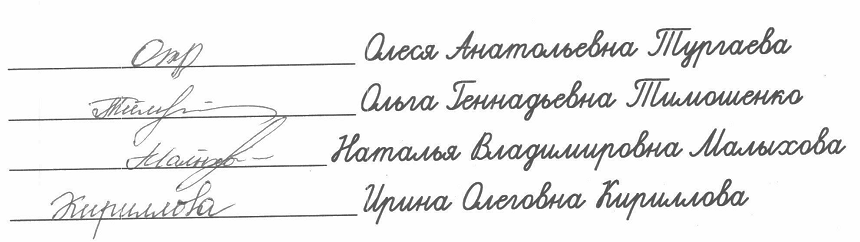 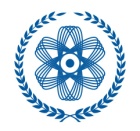 МУНИЦИПАЛЬНЫЙ ОТКРЫТЫЙ ИНТЕЛЛЕКТУАЛЬНО-ЛИЧНОСТНЫЙ МАРАФОН МЛАДШИХ ШКОЛЬНИКОВ«Первый шаг…»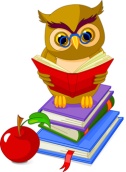 №ФИ участникаООБаллыместоФИО учителяЛукьячиков Дмитрий СГ251Чувакова Лариса ИвановнаСавитская Софья шк.8821,52Сбитнева Наталья ВладимировнаЕрошкин Ярослав СФМЛ213Кулманакова Светлана ИвановнаШумилова Дарья шк.8920,54Кучина Ольга ВикторовнаПавлов Иван  шк.198205Фоминых Елена МихайловнаСнегур Олеся шк.90196Киреева Елена ВикторовнаКатков Вадим шк.80187Лопарева Любовь НиколаевнаОбоскалов Иван шк.88187Сбитнева Наталья ВладимировнаУрбанов Владимир СЛ187Залюбовская Ирина СергеевнаАксиненко Карина СФМЛ179Окунева Оксана ИвановнаГимазова Диана шк.88179Сбитнева Наталья ВладимировнаКостень Иван шк.90179Киреева Елена ВикторовнаПокалюхина Софья шк.84179Терентьева Оксана ВениаминовнаПрозоров Прохор СГ179Чувакова Лариса ИвановнаВитошко Артем шк.801610Авраменко Елена НиколаевнаПономарева Кира шк.881610Глушко Ирина ВикторовнаАндольщик Алексей шк.881510Глушко Ирина ВикторовнаАнчутин Степан  шк.801510Лопарева Любовь НиколаевнаВерещак Василий шк.831510Широглазова Екатерина БорисовнаОсипова Екатерина  шк.1981510Фоминых Елена МихайловнаСавина Анастасия шк.801510Лопарева Любовь НиколаевнаЧеркасова Екатерина    к.881510Глушко Ирина ВикторовнаГусев Никита шк.881411Сбитнева Наталья ВладимировнаКудряшов Егор шк.871411Гильда Галина ВладимировнаКузнецов Иван шк.801411Авраменко Елена НиколаевнаМикуша Ангелина шк.1961411Сухих Оксана НиколаевнаПетров Вячеслав шк.901411Киреева Елена ВикторовнаХудякова Ира шк.881411Глушко Ирина ВикторовнаМонахова Анжелина шк.761312Бурлакова Ирина АлексеевнаПронина Полина СЛ1312Корчуганова Елена НиколаевнаШишков Михаил СФМЛ1312Окунева Оксана ИвановнаПавлов Роман шк.1961213Сухих Оксана НиколаевнаШумкова Александра шк.841213Терентьева Оксана ВениаминовнаЯгницина Дарья  шк.1981213Калиновская Ирина АнатольевнаМагсумов Станислав шк.19711,514Третьякова Людмила МихайловнаБулатова Алина шк.1981115Калиновская Ирина АнатольевнаКарпенко Кирилл шк.1971115Третьякова Людмила МихайловнаКассирова Вероника шк.761115Гильдеева Наталья ИльиничнаКолодников Максим СФМЛ1115Кулманакова Светлана ИвановнаМорозова Екатерина  шк.1981115Калиновская Ирина АнатольевнаПервушина Дарья СЛ1115Залюбовская Ирина СергеевнаСкупченко Артур СФМЛ1115Кулманакова Светлана ИвановнаБелоусов Роман шк.8710,516Гильда Галина ВладимировнаБулатов Егор шк.831017Широглазова Екатерина БорисовнаВедерникова Вероника шк.761017Бурлакова Ирина АлексеевнаКучин Дмитрий шк.891017Кучина Ольга ВикторовнаТрофимов Макар шк.831017Карпухина Александра АндреевнаТявина Юлия шк.761017Гильдеева Наталья ИльиничнаВакулин Михаил  шк.198918Калиновская Ирина АнатольевнаТрифонова Ярослава шк.196918Смолина Светлана ВикторовнаТютюнник Анастасия шк.88918Мазнева Ольга КонстантиновнаТрунин Александр СЛ8,519Залюбовская Ирина СергеевнаФролова Екатерина шк.908,519Киреева Елена ВикторовнаБурыхина Елизавета шк.89820Конева Наталия ДмитриевнаДикович Анна СГ820Чугай Наталья ВикторовнаКочкин Илья СГ820Чугай Наталья ВикторовнаМамаджанова Лейла шк.89820Кучина Ольга ВикторовнаПименова Виктория шк.87820Левченко Кира ВладимировнаДорошко Алинашк.83820Широглазова Екатерина БорисовнаЯщенко Ярослава  шк.78820Корнеева Валентина ЕфремовнаБелозуб Максим Самусь721Войткова Тамара ИвановнаКолесова Екатерина  шк.198721Мигалина Елена ВикторовнаЛебедева Дарья СГ721Чувакова Лариса ИвановнаПономарева Алена шк.197721Третьякова Людмила МихайловнаШаранов Олег шк.83721Машина Марина СтаниславовнаБалакирева Полина шк.76622Бурлакова Ирина АлексеевнаБумагина Полина шк.87622Левченко Кира ВладимировнаКолесникова Анастасия СГ622Чугай Наталья ВикторовнаМиронова Анжелика шк.78622Корнеева Валентина ЕфремовнаПолуэктов Егор шк.196622Смолина Светлана ВикторовнаТитов Глеб шк.83622Машина Марина СтаниславовнаСентябов Степан шк.895,523Конева Наталия ДмитриевнаАвдеенко Арина шк.197524Свитова Елизавета ИгоревнаИванникова ВладаСЛ524Корчуганова Елена НиколаевнаНаймушина Екатерина шк.83524Карпухина Александра АндреевнаФилипас Максим шк.196524Смолина Светлана ВикторовнаЧуткова Виктория шк.83524Карпухина Александра АндреевнаАсанов Станислав шк.197425Свитова Елизавета ИгоревнаВодянов Владимир шк.1973,526Третьякова Людмила МихайловнаКальнина Галина Самусь327Данилова Оксана ВикторовнаЛаушкин Дмитрий Самусь327Чурилова Евгения ВалерьевнаЧетвероусова Татьяна  Орл.327Романова Ольга НиколаевнаКазаченко Дарья шк.902,528Киреева Елена ВикторовнаГолубева Надежда  шк.78229Дубова Наталья ВладимировнаГубин Тимофей  шк.78229Корнеева Валентина Ефремовна